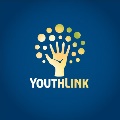 YouthLink Young Professionals Board ApplicationAll information will be kept confidential. Please return completed forms to Katelyn Warburton, Data Analyst/Special Projects Coordinator41 N 12th St, Minneapolis, MN  55403Phone: 612-252-1200	Fax: 612-252-1201	Email: warburton@youthlinkmn.org   /YouthLinkMN              @YouthLinkMN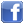 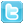 Date of application: 				First Name: 				Last name: 			   What do you prefer we call you? 			Home Address:  														Daytime Phone: 		            	Evening Phone: 			            	E-mail: 					Birth date: (Month/day/year) 				                 Employer:  							Job Title: 							If not currently employed, how do you spend your time? 									How did you hear about YouthLink and this opportunity? 							Have you reviewed the commitment requirements for being on our board? (circle one) 	Yes		NoDo you foresee any issues regarding those requirements? (circle one) If yes, please explain:						No        Yes, because 											Short Answers: If you need more space, please feel free to include additional sheets!References: Please include one or two personal or professional references with your application.Reference 1: Name 					      Phone number/email 					Reference 2: Name 					      Phone number/email 					What skills, background, or experience do you have that you would be willing to share on our board? (Please circle any applicable skills, below, and feel free to indicate any other skills if they are not already listed.)Applicant’s statement of understanding: The information I have included on this application is accurate and correct to the best of my knowledge.I have reviewed the time commitment requirements as listed in the young professionals board job description, and I understand that YouthLink is not obligated to provide a placement; nor am I obliged to accept an assignment if one is offered to me.Applicant Signature: 							  Date: 					Why are you interested in being on YouthLink’s young professionals board?Please describe your current, and past, volunteer activities or board experience:What role(s) are you most interested in playing on our board? How do you see yourself fitting into the group?What assets or unique experience would you bring to YouthLink’s young professionals board?Describe your interest, knowledge, and/or experience regarding homeless young people. What would you like to learn more about?How are you a leader in your community?AdvocacyCorporate relationsData managementEvent planningFinancial managementFundraisingGovernment relationsLeadershipLegal ServicesMarketing/communicationsPublic RelationsNetworkingProject managementPublic speakingSocial mediaStrategic planningTechnology managementWriting